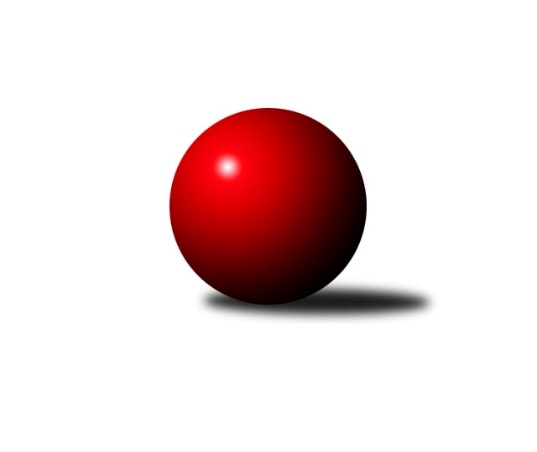 Č.4Ročník 2012/2013	8.6.2024 3.KLM B 2012/2013Statistika 4. kolaTabulka družstev:		družstvo	záp	výh	rem	proh	skore	sety	průměr	body	plné	dorážka	chyby	1.	SKK Jičín B	3	3	0	0	20.0 : 4.0 	(46.0 : 26.0)	3229	6	2171	1058	28	2.	KK Akuma Kosmonosy	4	3	0	1	20.0 : 12.0 	(58.0 : 38.0)	3234	6	2139	1095	18.5	3.	TJ Červený Kostelec	4	3	0	1	18.5 : 13.5 	(53.0 : 43.0)	3175	6	2142	1033	28.5	4.	TJ Lokomotiva Ústí nad Labem	4	2	1	1	17.0 : 15.0 	(45.5 : 50.5)	3158	5	2107	1052	22	5.	TJ Start Rychnov nad Kněžnou	4	2	0	2	17.0 : 15.0 	(42.5 : 53.5)	3144	4	2121	1023	30	6.	TJ Dynamo Liberec	4	2	0	2	16.5 : 15.5 	(48.5 : 47.5)	3345	4	2212	1134	20.5	7.	SKK Náchod B	4	2	0	2	15.0 : 17.0 	(46.5 : 49.5)	3173	4	2129	1044	30.3	8.	Spartak Rokytnice nad Jizerou	4	2	0	2	14.0 : 18.0 	(46.0 : 50.0)	3129	4	2105	1024	23.5	9.	SK PLASTON Šluknov 	3	1	0	2	10.0 : 14.0 	(36.5 : 35.5)	3106	2	2101	1005	25	10.	TJ Neratovice	4	1	0	3	16.0 : 16.0 	(46.5 : 49.5)	3158	2	2100	1058	25.3	11.	KK Hvězda Trnovany B	4	1	0	3	10.0 : 22.0 	(40.0 : 56.0)	3050	2	2060	990	31.3	12.	TJ Lokomotiva Trutnov	4	0	1	3	10.0 : 22.0 	(43.0 : 53.0)	3209	1	2150	1059	27.3Tabulka doma:		družstvo	záp	výh	rem	proh	skore	sety	průměr	body	maximum	minimum	1.	SKK Jičín B	2	2	0	0	13.0 : 3.0 	(31.0 : 17.0)	3170	4	3187	3152	2.	TJ Start Rychnov nad Kněžnou	2	2	0	0	12.0 : 4.0 	(25.5 : 22.5)	3421	4	3441	3400	3.	SK PLASTON Šluknov 	1	1	0	0	6.0 : 2.0 	(16.0 : 8.0)	3119	2	3119	3119	4.	KK Akuma Kosmonosy	1	1	0	0	5.0 : 3.0 	(15.0 : 9.0)	3079	2	3079	3079	5.	TJ Dynamo Liberec	1	1	0	0	5.0 : 3.0 	(11.0 : 13.0)	3395	2	3395	3395	6.	KK Hvězda Trnovany B	2	1	0	1	9.0 : 7.0 	(23.5 : 24.5)	3130	2	3134	3126	7.	TJ Lokomotiva Ústí nad Labem	2	1	0	1	8.0 : 8.0 	(20.5 : 27.5)	3149	2	3182	3116	8.	TJ Červený Kostelec	2	1	0	1	7.5 : 8.5 	(25.0 : 23.0)	3247	2	3254	3240	9.	Spartak Rokytnice nad Jizerou	2	1	0	1	7.0 : 9.0 	(23.5 : 24.5)	3168	2	3207	3128	10.	TJ Neratovice	3	1	0	2	13.0 : 11.0 	(35.0 : 37.0)	3068	2	3132	3004	11.	SKK Náchod B	3	1	0	2	9.0 : 15.0 	(33.0 : 39.0)	3194	2	3262	3157	12.	TJ Lokomotiva Trutnov	2	0	1	1	7.0 : 9.0 	(25.0 : 23.0)	3262	1	3333	3190Tabulka venku:		družstvo	záp	výh	rem	proh	skore	sety	průměr	body	maximum	minimum	1.	TJ Červený Kostelec	2	2	0	0	11.0 : 5.0 	(28.0 : 20.0)	3170	4	3231	3108	2.	KK Akuma Kosmonosy	3	2	0	1	15.0 : 9.0 	(43.0 : 29.0)	3286	4	3360	3241	3.	TJ Lokomotiva Ústí nad Labem	2	1	1	0	9.0 : 7.0 	(25.0 : 23.0)	3193	3	3254	3132	4.	SKK Jičín B	1	1	0	0	7.0 : 1.0 	(15.0 : 9.0)	3288	2	3288	3288	5.	SKK Náchod B	1	1	0	0	6.0 : 2.0 	(13.5 : 10.5)	3151	2	3151	3151	6.	Spartak Rokytnice nad Jizerou	2	1	0	1	7.0 : 9.0 	(22.5 : 25.5)	3110	2	3148	3072	7.	TJ Dynamo Liberec	3	1	0	2	11.5 : 12.5 	(37.5 : 34.5)	3329	2	3416	3231	8.	TJ Neratovice	1	0	0	1	3.0 : 5.0 	(11.5 : 12.5)	3247	0	3247	3247	9.	TJ Start Rychnov nad Kněžnou	2	0	0	2	5.0 : 11.0 	(17.0 : 31.0)	3006	0	3018	2994	10.	SK PLASTON Šluknov 	2	0	0	2	4.0 : 12.0 	(20.5 : 27.5)	3100	0	3164	3036	11.	TJ Lokomotiva Trutnov	2	0	0	2	3.0 : 13.0 	(18.0 : 30.0)	3182	0	3345	3019	12.	KK Hvězda Trnovany B	2	0	0	2	1.0 : 15.0 	(16.5 : 31.5)	3010	0	3051	2969Tabulka podzimní části:		družstvo	záp	výh	rem	proh	skore	sety	průměr	body	doma	venku	1.	SKK Jičín B	3	3	0	0	20.0 : 4.0 	(46.0 : 26.0)	3229	6 	2 	0 	0 	1 	0 	0	2.	KK Akuma Kosmonosy	4	3	0	1	20.0 : 12.0 	(58.0 : 38.0)	3234	6 	1 	0 	0 	2 	0 	1	3.	TJ Červený Kostelec	4	3	0	1	18.5 : 13.5 	(53.0 : 43.0)	3175	6 	1 	0 	1 	2 	0 	0	4.	TJ Lokomotiva Ústí nad Labem	4	2	1	1	17.0 : 15.0 	(45.5 : 50.5)	3158	5 	1 	0 	1 	1 	1 	0	5.	TJ Start Rychnov nad Kněžnou	4	2	0	2	17.0 : 15.0 	(42.5 : 53.5)	3144	4 	2 	0 	0 	0 	0 	2	6.	TJ Dynamo Liberec	4	2	0	2	16.5 : 15.5 	(48.5 : 47.5)	3345	4 	1 	0 	0 	1 	0 	2	7.	SKK Náchod B	4	2	0	2	15.0 : 17.0 	(46.5 : 49.5)	3173	4 	1 	0 	2 	1 	0 	0	8.	Spartak Rokytnice nad Jizerou	4	2	0	2	14.0 : 18.0 	(46.0 : 50.0)	3129	4 	1 	0 	1 	1 	0 	1	9.	SK PLASTON Šluknov 	3	1	0	2	10.0 : 14.0 	(36.5 : 35.5)	3106	2 	1 	0 	0 	0 	0 	2	10.	TJ Neratovice	4	1	0	3	16.0 : 16.0 	(46.5 : 49.5)	3158	2 	1 	0 	2 	0 	0 	1	11.	KK Hvězda Trnovany B	4	1	0	3	10.0 : 22.0 	(40.0 : 56.0)	3050	2 	1 	0 	1 	0 	0 	2	12.	TJ Lokomotiva Trutnov	4	0	1	3	10.0 : 22.0 	(43.0 : 53.0)	3209	1 	0 	1 	1 	0 	0 	2Tabulka jarní části:		družstvo	záp	výh	rem	proh	skore	sety	průměr	body	doma	venku	1.	Spartak Rokytnice nad Jizerou	0	0	0	0	0.0 : 0.0 	(0.0 : 0.0)	0	0 	0 	0 	0 	0 	0 	0 	2.	SK PLASTON Šluknov 	0	0	0	0	0.0 : 0.0 	(0.0 : 0.0)	0	0 	0 	0 	0 	0 	0 	0 	3.	SKK Náchod B	0	0	0	0	0.0 : 0.0 	(0.0 : 0.0)	0	0 	0 	0 	0 	0 	0 	0 	4.	SKK Jičín B	0	0	0	0	0.0 : 0.0 	(0.0 : 0.0)	0	0 	0 	0 	0 	0 	0 	0 	5.	KK Hvězda Trnovany B	0	0	0	0	0.0 : 0.0 	(0.0 : 0.0)	0	0 	0 	0 	0 	0 	0 	0 	6.	KK Akuma Kosmonosy	0	0	0	0	0.0 : 0.0 	(0.0 : 0.0)	0	0 	0 	0 	0 	0 	0 	0 	7.	TJ Dynamo Liberec	0	0	0	0	0.0 : 0.0 	(0.0 : 0.0)	0	0 	0 	0 	0 	0 	0 	0 	8.	TJ Neratovice	0	0	0	0	0.0 : 0.0 	(0.0 : 0.0)	0	0 	0 	0 	0 	0 	0 	0 	9.	TJ Červený Kostelec	0	0	0	0	0.0 : 0.0 	(0.0 : 0.0)	0	0 	0 	0 	0 	0 	0 	0 	10.	TJ Lokomotiva Ústí nad Labem	0	0	0	0	0.0 : 0.0 	(0.0 : 0.0)	0	0 	0 	0 	0 	0 	0 	0 	11.	TJ Lokomotiva Trutnov	0	0	0	0	0.0 : 0.0 	(0.0 : 0.0)	0	0 	0 	0 	0 	0 	0 	0 	12.	TJ Start Rychnov nad Kněžnou	0	0	0	0	0.0 : 0.0 	(0.0 : 0.0)	0	0 	0 	0 	0 	0 	0 	0 Zisk bodů pro družstvo:		jméno hráče	družstvo	body	zápasy	v %	dílčí body	sety	v %	1.	Luboš Beneš 	KK Akuma Kosmonosy  	4	/	4	(100%)	14	/	16	(88%)	2.	Martin Vrbata 	TJ Lokomotiva Ústí nad Labem  	4	/	4	(100%)	12.5	/	16	(78%)	3.	Miroslav Hanzlík 	TJ Start Rychnov nad Kněžnou  	4	/	4	(100%)	10	/	16	(63%)	4.	Pavel Louda 	SKK Jičín B 	3	/	3	(100%)	10	/	12	(83%)	5.	Petr Božka 	TJ Neratovice  	3	/	3	(100%)	10	/	12	(83%)	6.	Agaton Plaňanský st.	SKK Jičín B 	3	/	3	(100%)	9	/	12	(75%)	7.	Štěpán Schuster 	TJ Červený Kostelec  	3	/	3	(100%)	9	/	12	(75%)	8.	Miroslav Burock 	TJ Neratovice  	3	/	3	(100%)	8	/	12	(67%)	9.	Věroslav Řípa 	KK Akuma Kosmonosy  	3	/	3	(100%)	8	/	12	(67%)	10.	Vojtěch Pecina 	TJ Dynamo Liberec  	3	/	3	(100%)	7	/	12	(58%)	11.	Miloš Voleský 	SKK Náchod B 	3	/	4	(75%)	12	/	16	(75%)	12.	Petr Novák 	KK Akuma Kosmonosy  	3	/	4	(75%)	11	/	16	(69%)	13.	Tomáš Ryšavý 	TJ Lokomotiva Trutnov  	3	/	4	(75%)	10.5	/	16	(66%)	14.	Ondřej Mrkos 	TJ Červený Kostelec  	3	/	4	(75%)	10	/	16	(63%)	15.	Martin Čihák 	TJ Start Rychnov nad Kněžnou  	3	/	4	(75%)	9.5	/	16	(59%)	16.	Aleš Tichý 	SKK Náchod B 	3	/	4	(75%)	9.5	/	16	(59%)	17.	Jiří Šípek 	TJ Lokomotiva Ústí nad Labem  	3	/	4	(75%)	8.5	/	16	(53%)	18.	Martin Mýl 	TJ Červený Kostelec  	2	/	2	(100%)	7	/	8	(88%)	19.	Radek Jalovecký 	TJ Lokomotiva Ústí nad Labem  	2	/	2	(100%)	7	/	8	(88%)	20.	Tomáš Adamů 	SKK Náchod B 	2	/	2	(100%)	6	/	8	(75%)	21.	Pavel Tryzna 	Spartak Rokytnice nad Jizerou  	2	/	2	(100%)	6	/	8	(75%)	22.	Jaroslav Kříž 	SKK Jičín B 	2	/	2	(100%)	6	/	8	(75%)	23.	Vladimír Řehák 	SKK Jičín B 	2	/	2	(100%)	6	/	8	(75%)	24.	Milan Gajdoš 	SKK Náchod B 	2	/	2	(100%)	5.5	/	8	(69%)	25.	Lukáš Jireš 	TJ Dynamo Liberec  	2	/	2	(100%)	5	/	8	(63%)	26.	Ladislav ml. Wajsar ml.	TJ Dynamo Liberec  	2	/	2	(100%)	5	/	8	(63%)	27.	Josef Rohlena 	TJ Lokomotiva Ústí nad Labem  	2	/	2	(100%)	4.5	/	8	(56%)	28.	Jan Adamů 	TJ Červený Kostelec  	2	/	3	(67%)	9	/	12	(75%)	29.	Radek Marušák 	SK PLASTON Šluknov   	2	/	3	(67%)	7.5	/	12	(63%)	30.	Antonín Kotrla 	SK PLASTON Šluknov   	2	/	3	(67%)	7	/	12	(58%)	31.	Dalibor Ksandr 	TJ Start Rychnov nad Kněžnou  	2	/	3	(67%)	7	/	12	(58%)	32.	Jan Kvapil 	TJ Neratovice  	2	/	3	(67%)	6.5	/	12	(54%)	33.	Zdeněk ml. Novotný st.	Spartak Rokytnice nad Jizerou  	2	/	3	(67%)	6.5	/	12	(54%)	34.	Jiří Kapucián 	SKK Jičín B 	2	/	3	(67%)	6	/	12	(50%)	35.	Petr Kubita 	KK Hvězda Trnovany B 	2	/	3	(67%)	6	/	12	(50%)	36.	Jan Koldan 	SK PLASTON Šluknov   	2	/	3	(67%)	5	/	12	(42%)	37.	Radek Tajč 	KK Akuma Kosmonosy  	2	/	4	(50%)	10	/	16	(63%)	38.	Aleš Nedomlel 	TJ Červený Kostelec  	2	/	4	(50%)	9.5	/	16	(59%)	39.	Jiří Červinka 	TJ Lokomotiva Trutnov  	2	/	4	(50%)	9	/	16	(56%)	40.	Roman Žežulka 	TJ Dynamo Liberec  	2	/	4	(50%)	9	/	16	(56%)	41.	Vratislav Kubita 	KK Hvězda Trnovany B 	2	/	4	(50%)	9	/	16	(56%)	42.	Slavomír ml. Trepera 	Spartak Rokytnice nad Jizerou  	2	/	4	(50%)	9	/	16	(56%)	43.	Jan Kozák 	TJ Neratovice  	2	/	4	(50%)	8	/	16	(50%)	44.	Josef Holub 	TJ Lokomotiva Ústí nad Labem  	2	/	4	(50%)	8	/	16	(50%)	45.	Jaroslav Jeníček 	TJ Lokomotiva Trutnov  	2	/	4	(50%)	7.5	/	16	(47%)	46.	Bohumil Navrátil 	KK Hvězda Trnovany B 	2	/	4	(50%)	7.5	/	16	(47%)	47.	Luděk Uher 	TJ Neratovice  	2	/	4	(50%)	6.5	/	16	(41%)	48.	Dušan Plocek 	TJ Neratovice  	2	/	4	(50%)	5.5	/	16	(34%)	49.	Dušan Jína 	TJ Dynamo Liberec  	1	/	1	(100%)	4	/	4	(100%)	50.	Jan Bína 	SKK Jičín B 	1	/	1	(100%)	3	/	4	(75%)	51.	Pavel Dušánek 	TJ Start Rychnov nad Kněžnou  	1	/	1	(100%)	2	/	4	(50%)	52.	Bohumil Kuřina 	Spartak Rokytnice nad Jizerou  	1	/	2	(50%)	5	/	8	(63%)	53.	Ladislav st. Wajsar st.	TJ Dynamo Liberec  	1	/	2	(50%)	5	/	8	(63%)	54.	Martin Bergerhof 	KK Hvězda Trnovany B 	1	/	2	(50%)	4	/	8	(50%)	55.	Petr Vajnar 	SK PLASTON Šluknov   	1	/	3	(33%)	7	/	12	(58%)	56.	Josef Rubanický 	SK PLASTON Šluknov   	1	/	3	(33%)	6.5	/	12	(54%)	57.	Tomáš Bajtalon 	KK Akuma Kosmonosy  	1	/	3	(33%)	6	/	12	(50%)	58.	Vladimír Pavlata 	SKK Jičín B 	1	/	3	(33%)	5	/	12	(42%)	59.	Ondřej Koblih 	KK Hvězda Trnovany B 	1	/	3	(33%)	4.5	/	12	(38%)	60.	Jakub Seniura 	TJ Start Rychnov nad Kněžnou  	1	/	3	(33%)	4	/	12	(33%)	61.	Josef Zejda ml.	TJ Dynamo Liberec  	1	/	4	(25%)	8	/	16	(50%)	62.	Jakub Stejskal 	Spartak Rokytnice nad Jizerou  	1	/	4	(25%)	7.5	/	16	(47%)	63.	Karel Kratochvíl 	TJ Lokomotiva Trutnov  	1	/	4	(25%)	7	/	16	(44%)	64.	Vojtěch Šípek 	TJ Start Rychnov nad Kněžnou  	1	/	4	(25%)	6	/	16	(38%)	65.	Jaroslav Doškář 	KK Akuma Kosmonosy  	1	/	4	(25%)	6	/	16	(38%)	66.	Petr Mařas 	Spartak Rokytnice nad Jizerou  	1	/	4	(25%)	5.5	/	16	(34%)	67.	Jan Horn 	SKK Náchod B 	1	/	4	(25%)	5	/	16	(31%)	68.	Radek Jung 	TJ Start Rychnov nad Kněžnou  	1	/	4	(25%)	3	/	16	(19%)	69.	Pavel Novák 	TJ Červený Kostelec  	0.5	/	3	(17%)	3.5	/	12	(29%)	70.	Zdeňek Pecina st.	TJ Dynamo Liberec  	0.5	/	4	(13%)	4.5	/	16	(28%)	71.	Milan Valášek 	Spartak Rokytnice nad Jizerou  	0	/	1	(0%)	1	/	4	(25%)	72.	Petr Gálus 	TJ Start Rychnov nad Kněžnou  	0	/	1	(0%)	1	/	4	(25%)	73.	Miloš Hofman 	SKK Náchod B 	0	/	1	(0%)	1	/	4	(25%)	74.	Pavel Kříž 	SKK Jičín B 	0	/	1	(0%)	1	/	4	(25%)	75.	Miroslav Wedlich 	TJ Lokomotiva Ústí nad Labem  	0	/	1	(0%)	0	/	4	(0%)	76.	Jan Holanec ml.	TJ Dynamo Liberec  	0	/	1	(0%)	0	/	4	(0%)	77.	Petr Vacek 	TJ Neratovice  	0	/	1	(0%)	0	/	4	(0%)	78.	Petr Janouch 	Spartak Rokytnice nad Jizerou  	0	/	2	(0%)	3.5	/	8	(44%)	79.	Jan Bergerhof 	KK Hvězda Trnovany B 	0	/	2	(0%)	3	/	8	(38%)	80.	Petr Fabian 	KK Hvězda Trnovany B 	0	/	2	(0%)	3	/	8	(38%)	81.	Lukáš Janko 	TJ Červený Kostelec  	0	/	2	(0%)	3	/	8	(38%)	82.	Pavel Říha 	KK Akuma Kosmonosy  	0	/	2	(0%)	3	/	8	(38%)	83.	Ladislav Šourek 	TJ Lokomotiva Ústí nad Labem  	0	/	2	(0%)	1	/	8	(13%)	84.	Martin st. Zahálka st.	TJ Lokomotiva Ústí nad Labem  	0	/	2	(0%)	1	/	8	(13%)	85.	Jan Sklenář 	SK PLASTON Šluknov   	0	/	3	(0%)	3.5	/	12	(29%)	86.	Radek Kandl 	KK Hvězda Trnovany B 	0	/	3	(0%)	3	/	12	(25%)	87.	Antonín Baďura 	SKK Náchod B 	0	/	3	(0%)	3	/	12	(25%)	88.	Miroslav Kužel 	TJ Lokomotiva Trutnov  	0	/	4	(0%)	5	/	16	(31%)	89.	Tomáš Majer 	SKK Náchod B 	0	/	4	(0%)	4.5	/	16	(28%)	90.	Michal Vlček 	TJ Lokomotiva Trutnov  	0	/	4	(0%)	4	/	16	(25%)Průměry na kuželnách:		kuželna	průměr	plné	dorážka	chyby	výkon na hráče	1.	Rychnov nad Kněžnou, 1-4	3400	2282	1118	28.3	(566.8)	2.	Sport Park Liberec, 1-4	3377	2197	1180	19.5	(562.9)	3.	SKK Nachod, 1-4	3231	2172	1059	29.4	(538.6)	4.	Vrchlabí, 1-4	3205	2130	1075	21.8	(534.3)	5.	TJ Lokomotiva Ústí nad Labem, 1-4	3147	2113	1033	23.4	(524.5)	6.	SKK Jičín, 1-4	3102	2075	1026	30.0	(517.0)	7.	KK Kosmonosy, 1-6	3065	2048	1017	25.5	(511.0)	8.	TJ Kuželky Česká Lípa, 1-4	3052	2063	988	26.8	(508.7)Nejlepší výkony na kuželnách:Rychnov nad Kněžnou, 1-4TJ Start Rychnov nad Kněžnou 	3441	1. kolo	Lukáš Jireš 	TJ Dynamo Liberec 	609	1. koloTJ Dynamo Liberec 	3416	1. kolo	Martin Čihák 	TJ Start Rychnov nad Kněžnou 	603	1. koloTJ Start Rychnov nad Kněžnou 	3400	3. kolo	Dalibor Ksandr 	TJ Start Rychnov nad Kněžnou 	594	1. koloTJ Lokomotiva Trutnov 	3345	3. kolo	Miroslav Hanzlík 	TJ Start Rychnov nad Kněžnou 	593	1. kolo		. kolo	Vojtěch Pecina 	TJ Dynamo Liberec 	589	1. kolo		. kolo	Miroslav Hanzlík 	TJ Start Rychnov nad Kněžnou 	585	3. kolo		. kolo	Tomáš Ryšavý 	TJ Lokomotiva Trutnov 	585	3. kolo		. kolo	Dalibor Ksandr 	TJ Start Rychnov nad Kněžnou 	585	3. kolo		. kolo	Josef Zejda ml.	TJ Dynamo Liberec 	581	1. kolo		. kolo	Jaroslav Jeníček 	TJ Lokomotiva Trutnov 	576	3. koloSport Park Liberec, 1-4TJ Dynamo Liberec 	3395	3. kolo	Ladislav ml. Wajsar ml.	TJ Dynamo Liberec 	591	3. koloKK Akuma Kosmonosy 	3360	3. kolo	Luboš Beneš 	KK Akuma Kosmonosy 	585	3. kolo		. kolo	Roman Žežulka 	TJ Dynamo Liberec 	579	3. kolo		. kolo	Vojtěch Pecina 	TJ Dynamo Liberec 	579	3. kolo		. kolo	Věroslav Řípa 	KK Akuma Kosmonosy 	578	3. kolo		. kolo	Josef Zejda ml.	TJ Dynamo Liberec 	569	3. kolo		. kolo	Zdeňek Pecina st.	TJ Dynamo Liberec 	560	3. kolo		. kolo	Pavel Říha 	KK Akuma Kosmonosy 	552	3. kolo		. kolo	Radek Tajč 	KK Akuma Kosmonosy 	550	3. kolo		. kolo	Jaroslav Doškář 	KK Akuma Kosmonosy 	548	3. koloSKK Nachod, 1-4SKK Jičín B	3288	4. kolo	Jan Bína 	SKK Jičín B	582	4. koloSKK Náchod B	3262	2. kolo	Aleš Nedomlel 	TJ Červený Kostelec 	578	4. koloTJ Červený Kostelec 	3254	2. kolo	Aleš Tichý 	SKK Náchod B	577	1. koloTJ Neratovice 	3247	2. kolo	Ondřej Mrkos 	TJ Červený Kostelec 	575	2. koloKK Akuma Kosmonosy 	3241	4. kolo	Tomáš Majer 	SKK Náchod B	573	4. koloTJ Červený Kostelec 	3240	4. kolo	Pavel Louda 	SKK Jičín B	568	4. koloTJ Dynamo Liberec 	3231	2. kolo	Aleš Tichý 	SKK Náchod B	563	2. koloTJ Červený Kostelec 	3231	1. kolo	Věroslav Řípa 	KK Akuma Kosmonosy 	562	4. koloSKK Náchod B	3164	1. kolo	Štěpán Schuster 	TJ Červený Kostelec 	562	1. koloSKK Náchod B	3157	4. kolo	Jan Kozák 	TJ Neratovice 	561	2. koloVrchlabí, 1-4TJ Dynamo Liberec 	3339	4. kolo	Tomáš Ryšavý 	TJ Lokomotiva Trutnov 	628	4. koloTJ Lokomotiva Trutnov 	3333	4. kolo	Ladislav ml. Wajsar ml.	TJ Dynamo Liberec 	581	4. koloSpartak Rokytnice nad Jizerou 	3207	1. kolo	Vojtěch Pecina 	TJ Dynamo Liberec 	581	4. koloTJ Lokomotiva Trutnov 	3190	2. kolo	Jan Horn 	SKK Náchod B	574	3. koloSK PLASTON Šluknov  	3164	1. kolo	Miroslav Kužel 	TJ Lokomotiva Trutnov 	573	4. koloSKK Náchod B	3151	3. kolo	Petr Mařas 	Spartak Rokytnice nad Jizerou 	572	1. koloTJ Lokomotiva Ústí nad Labem 	3132	2. kolo	Jiří Červinka 	TJ Lokomotiva Trutnov 	571	2. koloSpartak Rokytnice nad Jizerou 	3128	3. kolo	Zdeňek Pecina st.	TJ Dynamo Liberec 	570	4. kolo		. kolo	Pavel Tryzna 	Spartak Rokytnice nad Jizerou 	566	1. kolo		. kolo	Josef Rubanický 	SK PLASTON Šluknov  	564	1. koloTJ Lokomotiva Ústí nad Labem, 1-4KK Akuma Kosmonosy 	3256	1. kolo	Luboš Beneš 	KK Akuma Kosmonosy 	603	1. koloTJ Lokomotiva Ústí nad Labem 	3254	4. kolo	Martin Vrbata 	TJ Lokomotiva Ústí nad Labem 	590	4. koloTJ Lokomotiva Ústí nad Labem 	3182	3. kolo	Jiří Šípek 	TJ Lokomotiva Ústí nad Labem 	571	4. koloKK Hvězda Trnovany B	3134	4. kolo	Martin Vrbata 	TJ Lokomotiva Ústí nad Labem 	568	1. koloKK Hvězda Trnovany B	3126	2. kolo	Tomáš Bajtalon 	KK Akuma Kosmonosy 	561	1. koloTJ Lokomotiva Ústí nad Labem 	3116	1. kolo	Josef Holub 	TJ Lokomotiva Ústí nad Labem 	551	1. koloSpartak Rokytnice nad Jizerou 	3072	2. kolo	Martin Bergerhof 	KK Hvězda Trnovany B	551	2. koloSK PLASTON Šluknov  	3036	3. kolo	Radek Kandl 	KK Hvězda Trnovany B	545	4. kolo		. kolo	Martin Vrbata 	TJ Lokomotiva Ústí nad Labem 	544	3. kolo		. kolo	Josef Holub 	TJ Lokomotiva Ústí nad Labem 	543	3. koloSKK Jičín, 1-4SKK Jičín B	3187	1. kolo	Vladimír Řehák 	SKK Jičín B	572	1. koloSKK Jičín B	3152	3. kolo	Vladimír Pavlata 	SKK Jičín B	567	3. koloKK Hvězda Trnovany B	3051	3. kolo	Vladimír Řehák 	SKK Jičín B	565	3. koloTJ Lokomotiva Trutnov 	3019	1. kolo	Agaton Plaňanský st.	SKK Jičín B	548	1. kolo		. kolo	Pavel Louda 	SKK Jičín B	548	1. kolo		. kolo	Radek Kandl 	KK Hvězda Trnovany B	542	3. kolo		. kolo	Tomáš Ryšavý 	TJ Lokomotiva Trutnov 	537	1. kolo		. kolo	Jan Bergerhof 	KK Hvězda Trnovany B	532	3. kolo		. kolo	Agaton Plaňanský st.	SKK Jičín B	528	3. kolo		. kolo	Bohumil Navrátil 	KK Hvězda Trnovany B	526	3. koloKK Kosmonosy, 1-6Spartak Rokytnice nad Jizerou 	3148	4. kolo	Petr Božka 	TJ Neratovice 	577	1. koloTJ Neratovice 	3132	1. kolo	Martin Mýl 	TJ Červený Kostelec 	553	3. koloTJ Červený Kostelec 	3108	3. kolo	Jan Kvapil 	TJ Neratovice 	550	4. koloKK Akuma Kosmonosy 	3079	2. kolo	Miroslav Hanzlík 	TJ Start Rychnov nad Kněžnou 	549	2. koloTJ Neratovice 	3069	4. kolo	Zdeněk ml. Novotný st.	Spartak Rokytnice nad Jizerou 	545	4. koloTJ Start Rychnov nad Kněžnou 	3018	2. kolo	Miroslav Burock 	TJ Neratovice 	542	4. koloTJ Neratovice 	3004	3. kolo	Pavel Říha 	KK Akuma Kosmonosy 	541	2. koloKK Hvězda Trnovany B	2969	1. kolo	Jakub Stejskal 	Spartak Rokytnice nad Jizerou 	537	4. kolo		. kolo	Petr Novák 	KK Akuma Kosmonosy 	536	2. kolo		. kolo	Štěpán Schuster 	TJ Červený Kostelec 	535	3. koloTJ Kuželky Česká Lípa, 1-4SK PLASTON Šluknov  	3119	4. kolo	Josef Rubanický 	SK PLASTON Šluknov  	553	4. koloSKK Jičín B	3063	2. kolo	Pavel Louda 	SKK Jičín B	551	2. koloSK PLASTON Šluknov  	3033	2. kolo	Petr Vajnar 	SK PLASTON Šluknov  	541	4. koloTJ Start Rychnov nad Kněžnou 	2994	4. kolo	Vladimír Pavlata 	SKK Jičín B	531	2. kolo		. kolo	Jan Koldan 	SK PLASTON Šluknov  	530	4. kolo		. kolo	Josef Rubanický 	SK PLASTON Šluknov  	530	2. kolo		. kolo	Radek Marušák 	SK PLASTON Šluknov  	529	4. kolo		. kolo	Radek Jung 	TJ Start Rychnov nad Kněžnou 	528	4. kolo		. kolo	Dalibor Ksandr 	TJ Start Rychnov nad Kněžnou 	527	4. kolo		. kolo	Radek Marušák 	SK PLASTON Šluknov  	524	2. koloČetnost výsledků:	8.0 : 0.0	1x	7.0 : 1.0	3x	6.0 : 2.0	3x	5.0 : 3.0	5x	4.5 : 3.5	1x	4.0 : 4.0	1x	3.0 : 5.0	6x	2.0 : 6.0	2x	1.0 : 7.0	2x